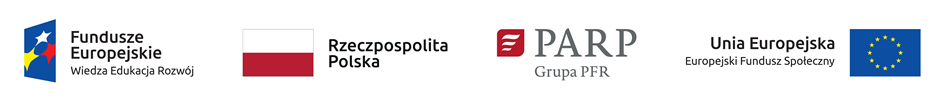 Polska Agencja Rozwoju Przedsiębiorczości (PARP)ul. Pańska 81/83, 00-834 Warszawajako Instytucja Pośredniczącadla Działania 2.21 Poprawa zarządzania, rozwój kapitału ludzkiego oraz wsparcie procesów innowacyjnych przedsiębiorstw, w Szczegółowym Opisie Osi Priorytetowych w ramach II osi priorytetowej: „Efektywne polityki publiczne dla rynku pracy, gospodarki i edukacji" Programu Operacyjnego Wiedza Edukacja Rozwój 2014 – 2020,działając na podstawie  ustawy z dnia 11 lipca 2014 r. o zasadach realizacji programów w zakresie polityki spójności finansowanych w perspektywie finansowej 2014-2020 (Dz. U. 2018 r., poz. 1431, z późn. zm.)w dniu 29.06.2018 r. ogłosiła konkurs nr POWR.02.21.00-IP.09-00-004/18pn. „Szkolenia lub doradztwo wynikające z rekomendacji Sektorowych Rad ds. Kompetencji"na wybór beneficjentów obsługujących wsparcie szkoleniowe lub doradcze dla przedsiębiorców z terenu całej Polski, działających w 7 sektorach (budowlanym, finansowym, IT, motoryzacyjnym, opieki zdrowotnej i pomocy społecznej, przemysłu mody i innowacyjnych tekstyliów, turystycznym). Wnioski o dofinansowanie projektów należy przygotować w aplikacji SOWA dostępnej pod adresem www.sowa.efs.gov.pl.Konkurs odbywa się w rundach:I runda konkursowa:Nabór wniosków był prowadzony w terminie: od 31 lipca 2018 r. do 31 sierpnia 2018 r. godzina 12: 00 (dla sektorów: budowlanego, finansowego, turystycznego)II runda konkursowa:Nabór wniosków będzie prowadzony w terminie: od 17 czerwca 2019 r. do 1 lipca 2019 r., godzina 12: 00 (dla sektorów: IT, motoryzacyjnego, opieki zdrowotnej i pomocy społecznej, przemysłu mody i innowacyjnych tekstyliów, turystycznego)III runda konkursowa:Planowany okres składania wniosków: od 19 sierpnia 2019 r. do 28 sierpnia 2019 r., godzina 12:00W ramach każdej rundy konkursowej wybranych do dofinansowania zostanie maksymalnie tyle projektów ile sektorów obejmuje dana runda.W jednej rundzie konkursowej dofinansowanie może otrzymać maksymalnie jeden projekt dla jednego sektora.Wnioskodawcami mogą być: podmioty działające na rzecz zatrudnienia, rozwoju zasobów ludzkich lub potencjału adaptacyjnego przedsiębiorców,podmioty działające na rzecz rozwoju gospodarczego,reprezentatywne organizacje związkowe i pracodawców w rozumieniu ustawy z dnia 24 lipca 2015 r. o Radzie Dialogu Społecznego i innych instytucjach dialogu społecznego (Dz. U. z 2015 r. poz. 1240, z późn. zm.),organizacje pracodawców w rozumieniu ustawy z dnia 23 maja 1991 r. o organizacjach pracodawców (Dz.U. z 2015 r. poz. 2029 z późn. zm.), organizacje samorządu gospodarczego w rozumieniu ustawy z dnia 22 marca 1989 r. o rzemiośle (Dz.U. z 2018 r. poz. 1267, z późn. zm.),organizacje związkowe w rozumieniu ustawy z dnia 23 maja 1991 r. o związkach zawodowych (Dz.U. z 2015 r. poz. 1881, z późn. zm.),przedsiębiorcy.Podstawowym zadaniem beneficjentów konkursu „Szkolenia lub doradztwo wynikające z rekomendacji Sektorowych Rad ds. Kompetencji” będzie udzielanie wsparcia przedsiębiorcom ze środków projektu. Beneficjent będzie odpowiedzialny za: prowadzenie kampanii informacyjno-promocyjnej, wspierającej rekrutację,rekrutację przedsiębiorców, wsparcie przedsiębiorców i ich pracowników w poruszaniu się po Bazie Usług Rozwojowych (BUR),wsparcie przedsiębiorców i ich pracowników w możliwości skorzystania z usług rozwojowych poza BUR, monitorowanie jakości realizacji usług rozwojowych (min. 5%) celem zapobiegania nieprawidłowością. Monitorowanie nie będzie dotyczyło usług doradczych. W przypadku tych usług monitoring będzie się odbywać na podstawie ich efektów,obowiązki administracyjne związane z dofinansowaniem usługi, w tym:obsługę zgłoszeń od przedsiębiorców,weryfikację dokumentów przed udzieleniem wsparcia, w tym weryfikację uprawnień do otrzymania pomocy publicznej, wystawianie zaświadczeń o jej udzieleniu, sprawozdawczość z pomocy publicznej,podpisywanie umów wsparcia,rozliczanie umów wsparcia – zarówno finansowe, jak i merytoryczne, w tym monitorowanie poprawności zgłoszeń i zapisów, ocen usług rozwojowych, kompletności danych w BUR,rozliczanie projektu z PARP oraz przygotowywanie raportów i podsumowań z postępów projektu,czynny udział w spotkaniach Komitetu Sterującego i Branżowego i stosowanie się do ustaleń wynikających z tych spotkań. Działania w projekcie zostały szczegółowo opisane w Regulaminie konkursu. Wnioski można składać wspólnie z partnerami, wnoszącymi do projektu zasoby ludzkie, organizacyjne, techniczne lub finansowe. Beneficjent oraz Partnerzy, (jeśli dotyczy) realizujący projekt dla danego sektora w danej rundzie konkursowej nie mogą świadczyć usług rozwojowych na rzecz przedsiębiorców z tego sektora.Sposób uzupełniania braków formalnych i oczywistych omyłek został przedstawiony w Regulaminie konkursu. Dostępna w konkursie alokacja wynosi 50 700 000,00 zł, w tym maksymalna kwota dofinansowania projektów wynosi 45 268 490,37 zł (co stanowi ok. 90% wartości wydatków kwalifikowalnych projektu). Alokacja i maksymalne kwoty dofinansowania projektów w podziale na sektory wyglądają następująco:Wnioskodawca zobowiązany jest do zapewnienia wkładu własnego w wysokości, co najmniej 10 % wartości wydatków kwalifikowanych projektu. Wkład własny może pochodzić od przedsiębiorców korzystających ze szkoleń lub doradztwa w projekcie, który zgodnie z przepisami nie może być mniejszy niż 20% otrzymanego przez przedsiębiorcę wsparcia.Pytania można przesyłać za pośrednictwem formularza kontaktowego dostępnego na stronie internetowej PARP lub na adres poczty elektronicznej: info@parp.gov.pl oraz zgłaszać telefonicznie pod numerami 22 574 07 07 lub 0 801 332 202.Regulamin konkursu dostępny jest na stronach internetowych PARP pod adresem: Regulamin konkursu dla Działania 2.21 POWERLp.Projekty dotyczące sektoraMaksymalna wartość projektów w konkursieMaksymalna wartość dofinansowania projektów w konkursieI runda konkursowa- wartość umów o dofinansowanie projektówI runda konkursowa- wartość dofinansowania projektów II runda konkursowa maksymalna wartość projektów w konkursieII runda konkursowa maksymalna wartość dofinansowania projektów w konkursie1budowlany7 480 000,00 zł6 595 809,00 zł2 158 090,00 zł1 806 090,00 zł--2finansowy7 480 000,00 zł6 586 725,00 zł2 297 253,80 zł1 922 253,80 zł--3IT6 650 000,00 zł5 985 00,000 zł--6 650 000 zł5 985 000 zł4motoryzacyjny7 480 000,00 zł6 732 000,00 zł----5opieka zdrowotna7 480 000,00 zł6 732 000,00 zł--7 480 000 zł6 732 000 zł6przemysł mody i innowacyjnych tekstyliów6 650 000 zł5 985 000 zł--6 650 000 zł5 985 000 zł7turystyczny7 480 000 zł6 651 956 zł2 035 559,91 zł1 751 959,91 zł4 531 200 zł4 078 080 złRAZEM:50 700 000 zł45 268 490,37 zł6 490 903,71 zł5 480 303,71 zł25 311 200 zł22 780 080 zł